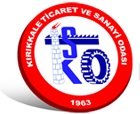 İHALE SONUCU İLANIKIRIKKALE TİCARET VE SANAYİODASISöz konusu iş açık ihale usulü ile 28.7.2015 tarihinde A.Yıldırım İletişim İnşaat Sanayi Ve Ticaret Limited Şirketi 'ne ihale edilmiştir.Kamuoyuna saygıyla duyurulur.İHALE SONUCU İLANIKIRIKKALE TİCARET VE SANAYİODASISöz konusu iş açık ihale usulü ile 28.7.2015 tarihinde Analiz Kariyer Dan. Eğitim Özel İstih. Ve İns. Kay. Tic. Ltd. Şti 'ne ihale edilmiştir.Kamuoyuna saygıyla duyurulur.TR71/15/SK/0078İhale referans numarası:TR71/15/SK/00781) İhale Konusu İşina) Adı:“KADIN, GENÇ VE ENGELLİ GİRİŞİMCİLERİYLE DAHA GÜÇLÜ KIRIKKALE” “KADIN, GENÇ VE ENGELLİ GİRİŞİMCİLERİYLE DAHA GÜÇLÜ KIRIKKALE” a) Adı:LOT 1 : - 1 Adet Halı -2 Adet Salon Tipi Klima -1 Adet Ses ve Görüntü SistemiLOT 1 : - 1 Adet Halı -2 Adet Salon Tipi Klima -1 Adet Ses ve Görüntü Sistemib) Niteliği, türü ve miktarı:MAL ALIM İŞİ-3 Kalemc) Yapılacağı Yer:Kırıkkaled) Başlangıç ve Bitiş Tarihi:28.07.2015 – 28.09.2015e) Sözleşme Bedeli46.148,50 TL (KDV dahil)Yukarıda detayları bildirilen iş için toplamYukarıda detayları bildirilen iş için toplam1(BİR) adet teklif verilmiş ve bu tekliflerin 1 (Bir)  adedi geçerli sayılmıştır.TR71/15/SK/0078İhale referans numarası:TR71/15/SK/00781) İhale Konusu İşina) Adı:“KADIN, GENÇ VE ENGELLİ GİRİŞİMCİLERİYLE DAHA GÜÇLÜ KIRIKKALE” “KADIN, GENÇ VE ENGELLİ GİRİŞİMCİLERİYLE DAHA GÜÇLÜ KIRIKKALE” a) Adı:LOT 1 : -Uygulamalı Girişimcilik Eğitimleri - İletişim Becerileri Eğitimi-Bilgisayar Becerileri Eğitimi-İş Yaşamına Hazırlık Eğitimi-İş Sağlığı Ve Güvenlik Eğitimi-İş Yaşamında Sürekliliğin Sağlanması ve Motivasyonu Eğitimi-Mesleki Eğitim İhtiyaç Analizi ve Mesleki Beceri Eğitimleri- Is Planı Hazırlama EğitimiLOT 1 : -Uygulamalı Girişimcilik Eğitimleri - İletişim Becerileri Eğitimi-Bilgisayar Becerileri Eğitimi-İş Yaşamına Hazırlık Eğitimi-İş Sağlığı Ve Güvenlik Eğitimi-İş Yaşamında Sürekliliğin Sağlanması ve Motivasyonu Eğitimi-Mesleki Eğitim İhtiyaç Analizi ve Mesleki Beceri Eğitimleri- Is Planı Hazırlama Eğitimib) Niteliği, türü ve miktarı:Hizmet Alım İşi-8 Kalemc) Yapılacağı Yer:Kırıkkaled) Başlangıç ve Bitiş Tarihi:28.07.2015- 28.12.2015e) Sözleşme Bedeli74.800,00 TL (KDV dahil)Yukarıda detayları bildirilen iş için toplamYukarıda detayları bildirilen iş için toplam1(BİR) adet teklif verilmiş ve bu tekliflerin 1 (Bir)  adedi geçerli sayılmıştır.